מדינת ישראל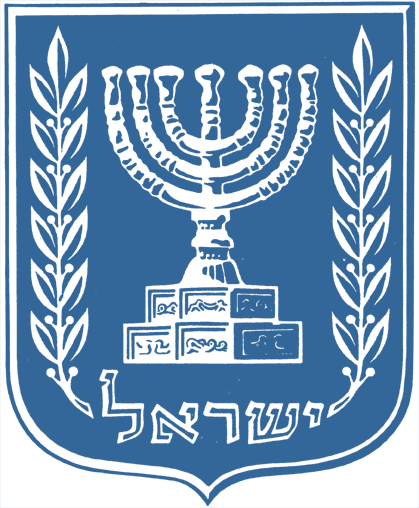 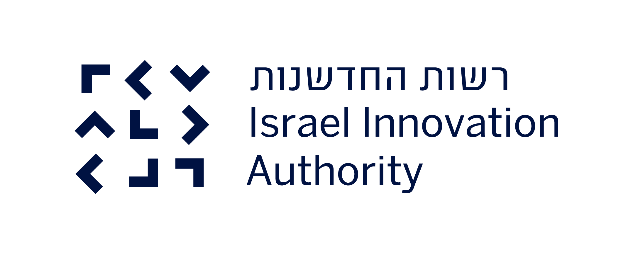 רשות החדשנות – Israel Innovation Authorityיש להשתמש בגרסה העדכנית של טופס הבקשה. להורדת הגרסה העדכנית מאתר לשכת המדען הראשי  לחץ כאןקו תחתון מתחת לטקסט בצבע כחול, משמש להצגת בועית הכוללת הסברים ו/או הנחיות למילוי ו/או לציון קישורלעבודה עם המסמך נדרשת גרסת Word Document (*.docx) ומעלהלצפייה בהוראות מנכ"ל ונהלי תכנית החממות לחץ כאןלהגדרות של המונחים העיקריים במסמך הבקשה - לחץ כאן. למדריך עזר להכנת הבקשה - לחץ כאןשים לב! כל השדות במסמך הבקשה הינם חובה, היכן שלא רלוונטי ציין "לא רלוונטי"פרטי החממה מגישת הבקשהפרטי חברת הפרויקטמקור הפרויקטמבנה הבעלות הצפוי בחברה ביום הראשון בחממהיזמיםצוות החברה (אנשי מפתח בתכנית כולל יזמים)הבקשה והתכניתתקציב התכנית (באלפי ש"ח)סיכום מנהלים (בשפה העברית)שים לב! במילוי סעיפים 5.1 ו-5.2 אין לחרוג מ- 15 שורות לכל סעיף ובמילוי סעיף 5.3 אין לחרוג מ- 10 שורות              (סעיפים אלה יועתקו ע"י הבודק כלשונם לחוות הדעת ויוצגו בפני חברי ועדת הזנק)הזן טקסט כאןהזן טקסט כאןהזן טקסט כאןתכנית במסגרת חממה הזן טקסט כאןהזן טקסט כאןסטאטוס התכניתתיק הפרויקט - סטאטוס ערב תחילת התכניתשים לב! בבקשה לתיק המשך, עבור לסעיף‎7.2 7.2הזן טקסט כאן שים לב! בסיום סעיף זה עבור לסעיף‎8 8תיק המשך - סטאטוס ביצוע התיק הקודם בתכניתהזן טקסט כאןהמוצרים והטכנולוגיותשים לב! במילוי סעיף ‎8 זה יש להתייחס ולפרט לגבי כל אחד ממוצרי התכניתבתכנית בה מפותח תהליך או שיפור מהותי במוצר או בתהליך, המונח "מוצר" מתייחס לפי העניין, לתהליך או לשיפור, או למוצרים נשואי התהליך או השיפור הזן טקסט כאןהזן טקסט כאןהזן טקסט כאןהזן טקסט כאןהזן טקסט כאןהזן טקסט כאןהזן טקסט כאןתכנית המו"פשים לב! במילוי סעיף ‎9 זה יש להתייחס ולפרט לגבי כל אחד ממוצרי התכניתהזן טקסט כאןהזן טקסט כאןהשוק והשיווקשים לב! במילוי סעיף‎10 ‎10 זה יש להתייחס ולפרט לגבי כל אחד ממוצרי התכניתהזן טקסט כאןהזן טקסט כאןהזן טקסט כאןהזן טקסט כאןהזן טקסט כאןהזן טקסט כאןהזן טקסט כאןהזן טקסט כאןהייצורשים לב! הפרק מתייחס לייצור הסדרתי של המוצרים שבתוכנית (ולא לייצור אבות טיפוס עבור המו"פ)שים לב! לגבי מוצרי התכנית ותוצריה שאין בצדם ייצור (כגון: תוכנה,IPCore , רישיונות, וכד') יש לציין: "אין ייצור"הזן טקסט כאןהזן טקסט כאןניהול סיכוניםהתרומה לישראלהזן טקסט כאןתמלוגיםהצהרת מקום ייצור ושיעור הערך המוסף של מוצרי התכניתהזן טקסט כאןהצהרות לגבי מימון התכנית על ידי גורם חיצוניהצהרההריני מצהיר בזה כי המידע המופיע בבקשה זו הינו למיטב ידיעתי המידע הנכון, המעודכן ביותר והמלא המצוי בידי החממה ובידיעתי האישית וכי אני מתחייב להודיע ללשכת המדען הראשי על כל מידע חדש שיהיה קיים בידי החממה ובידיעתי האישית ואשר יהיו בו כדי להשפיע על המוצר המפותח ויכולת החברה מכל היבט שהוא. למיטב ידיעתי, ונכון עד תאריך הגשת הבקשה, אין החברה נתבעת ע"י צד שלישי בנושאי קניין רוחני, סכסוך עסקי או כל תביעה שהיא ואין בדוחותיה הכספיים בשנתיים האחרונות כל הערה משמעותית של רואי החשבון של החברה ביחס למצבה הכספי. במידה והאמור אינו נכון - יש לפרט:אין לחרוג בבקשה המוגשת ללשכת המדען מ- 50 עמודיםנספח מקום היצור ושיעור הערך המוסףמועד הגשת הבקשהשם החממה:עברית: לועזית: ח.פ. של החממה:סיווג החממה:כתובת החממה ומען למכתבים:ישוב: רחוב: כתובת החממה ומען למכתבים:מס' בית: מיקוד: פרטי איש קשר בחממה:שם מלא: תפקיד: פרטי איש קשר בחממה:דוא"ל: טלפון: מקור הפרויקט (הידע):אם מוסד מחקר, נא לפרט (שם, הסדרי זכויות וכד'):אם אחר, נא לפרט:שם החברה (אם ישנו):עברית: לועזית: ח.פ. של החברה (אם ישנו):מועד התאגדות  החברה (אם ישנו):שם בעל המניותאזרחותתמורה למניותשיעור אחזקותשיעור אחזקות בדילול מלא %  %  %  %  %  %  %  %  %  %  %  %  %  %  %  %  %  %  %  %  %  %  %  % סה"כ100%100%אם אחר בתמורה למניות או אופציות, נא לפרט:שם מלאת"זכתובתטלפוןEmail -  -  -  -  -  - שם מלאתפקיד בחברהכתובתטלפוןEmail -  -  -  -  -  -  -  -  -  - הבקשה מוגשת במסגרת מסלול: (ראה הגדרות בהוראת המנכ"ל הרלוונטית)הבקשה מוגשת במסגרת מסלול: (ראה הגדרות בהוראת המנכ"ל הרלוונטית)הבקשה מוגשת במסגרת מסלול: (ראה הגדרות בהוראת המנכ"ל הרלוונטית)הבקשה מוגשת במסגרת מסלול: (ראה הגדרות בהוראת המנכ"ל הרלוונטית) נושא הפרויקט נושא הפרויקטתיאור הפרויקטתיאור הפרויקטהמספר הכולל של שנות התכניתתקופת התיק מתוך שנות התכניתתקופת התיק מתוך שנות התכניתתקופת התיקתקופת התיקתקופת התיקלגבי תיק המשך בתוכנית רשום את מספרי התיקים הקודמים האחרונים בתכנית:לגבי תיק המשך בתוכנית רשום את מספרי התיקים הקודמים האחרונים בתכנית:לגבי תיק המשך בתוכנית רשום את מספרי התיקים הקודמים האחרונים בתכנית:לגבי תיק המשך בתוכנית רשום את מספרי התיקים הקודמים האחרונים בתכנית:לגבי תיק המשך בתוכנית רשום את מספרי התיקים הקודמים האחרונים בתכנית:לגבי תיק המשך בתוכנית רשום את מספרי התיקים הקודמים האחרונים בתכנית:המספר הכולל של שנות התכניתתקופת התיק מתוך שנות התכניתתקופת התיק מתוך שנות התכנית התחלה התחלהסיוםלגבי תיק המשך בתוכנית רשום את מספרי התיקים הקודמים האחרונים בתכנית:לגבי תיק המשך בתוכנית רשום את מספרי התיקים הקודמים האחרונים בתכנית:לגבי תיק המשך בתוכנית רשום את מספרי התיקים הקודמים האחרונים בתכנית:לגבי תיק המשך בתוכנית רשום את מספרי התיקים הקודמים האחרונים בתכנית:לגבי תיק המשך בתוכנית רשום את מספרי התיקים הקודמים האחרונים בתכנית:לגבי תיק המשך בתוכנית רשום את מספרי התיקים הקודמים האחרונים בתכנית:תכנית זו הינה בהמשך למסגרת:תכנית זו הינה בהמשך למסגרת:תכנית זו הינה בהמשך למסגרת:מס' התיק האחרון במסגרת:מס' התיק האחרון במסגרת:מס' התיק האחרון במסגרת:מס' התיק האחרון במסגרת:אם התכנית בהמשך למסגרת "אחר" לעיל, נא לפרטאם התכנית בהמשך למסגרת "אחר" לעיל, נא לפרטאם התכנית בהמשך למסגרת "אחר" לעיל, נא לפרטתקציב מנוצל מצטבר בתיקים קודמים בתכניתתקציב מבוקש בתיק שיעור השתתפות המדינהמימון משלים בתיק ל- 100% מהתקציב המבוקשמימון עודף מעבר לתקציב המבוקש5.1 סכם את המוצרים, הטכנולוגיה והמו"פ (מקס' 15 שורות). יש להתייחס לנושאים הבאים:[1] המוצרים; [2] הטכנולוגיה; [3] החדשנות הטכנולוגית; [4] החדשנות הפונקציונאלית; [5] עיקרי תכולת הפיתוח בתיק; [6] ההישגים והתוצרים בתום תקופת התיק, לרבות קניין רוחני שנוצר5.2 סכם את השוק הרלוונטי, ההזדמנות העסקית וההיערכות השיווקית (מקס' 15 שורות). יש להתייחס לנושאים הבאים:[1] תיאור כללי; [2] השוק העולמי גודלו וקצב גידולו; [3] נתח השוק; [4] המודל העסקי; [5] תחזית המכירות; [6] מתחרים ומוצרים מתחרים5.3 סכם את יכולת צוות החברה לממש את תכנית העבודה ולהוביל את החברה להצלחה (מקס' 10 שורות). יש להתייחס לנושאים הבאים:[1] שמות אנשי צוות החברה; [2] תפקידו של כל אחד מאנשי הצוות בפרויקט ; [3] רקע וניסיון רלבנטי של כל אחד מאנשי הצוות ביחס לתפקידו בפרויקט6.1 פרט את הערך המוסף של החממה או בעלי מניותיה לחברה:6.2 פרט שיתופי פעולה אפשריים בין החברה לחממה או לבעלי מניותיה7.1.1 פרט והסבר ביחס למועד תחילת התכנית את:[1] הטכנולוגיות והמוצרים הרלוונטיים לתכנית שקיימים בחברה; [2] הממצאים הרלוונטיים לתכנית שהושגו עד תחילתה; [3] ההיתכנות של הטכנולוגיות שבבסיס המוצרים המפותחים בתכנית7.2.1 תכנון מול ביצוע המשימות המאושרות בתיק הקודם ובבקשות שינוי שאושרו7.2.1 תכנון מול ביצוע המשימות המאושרות בתיק הקודם ובבקשות שינוי שאושרו7.2.1 תכנון מול ביצוע המשימות המאושרות בתיק הקודם ובבקשות שינוי שאושרו7.2.1 תכנון מול ביצוע המשימות המאושרות בתיק הקודם ובבקשות שינוי שאושרו#משימה% ביצועפירוט והסבר לשינויים ולחריגות בביצוע ביחס לתכנון7.2.2 הניצול המוערך של התקציב המאושר בתיק הקודם 7.2.2 הניצול המוערך של התקציב המאושר בתיק הקודם 7.2.2 הניצול המוערך של התקציב המאושר בתיק הקודם תקציב מאושר (₪)תקציב מנוצל מוערך (₪)הסבר החריגות7.2.3 עמידה באבני הדרך בתיק הקודם 7.2.3 עמידה באבני הדרך בתיק הקודם 7.2.3 עמידה באבני הדרך בתיק הקודם 7.2.3 עמידה באבני הדרך בתיק הקודם 7.2.3 עמידה באבני הדרך בתיק הקודם #תיאור אבן הדרךמועד מתוכנןמועד ביצוע בפועלפירוט והסבר1237.2.4 תאר ופרט את:[1] הישגי המחקר והפיתוח בתיק הקודם, לרבות תוצאות של ניסויים שבוצעו; [2] ככל שרלוונטי, שינויים שחלו בהגדרת ו/או במפרט המוצרים במהלך ביצוע התיק הקודם; [3] תכנית הייצור והשיווק - הביצוע, השינויים והחריגות ביחס לתכנון בתיק הקודם; [4] באם אושרה הארכת תקופה, משכה והסיבות להארכה8.1 הצורך, המוצרים והטכנולוגיות - לגבי כל אחד ממוצרי התכנית תאר את:[1] הצורך וייעוד המוצר; [2] תיאור המוצר (כולל תיאור פונקציונאלי) והאופן בו הוא עונה לצורך; [3] הטכנולוגיות שבבסיס המוצר; [4] מרכיבי המוצר רכיביו ועקרונות הפעולה; [5] מרכיבי המוצר ורכיביו, הטכנולוגיות שיפותחו בתכנית ביחס לקיים בתחילתה והיתרון התחרותי שייווצר; [6] ככל שרלוונטי - יש לצרף גם את עיקרי מפרט הביצועים של המוצר, כולל נתונים כמותיים וסכמת בלוקים (חומרה/ תוכנה)8.2 אלטרנטיבות - תאר את:[1] הגישות הקיימות למתן מענה לצורך לעומת הגישה שבתכנית; [2] הפתרונות, המוצרים והטכנולוגיות האלטרנטיביים הקיימים בשוק במועד תחילת התיק הנותנים מענה לצורך זהה או דומה ואת יתרונותיהם ומגבלותיהם, תוך ציון המקורות עליהם מתבסס המענה8.3 אתגרים, חדשנות וחסמי כניסה – תאר את:[1] האתגרים, הבעיות והקשיים שמציבה תכנית המחקר והפיתוח לצד דרכי הפתרון שבתכנית; [2] הייחודיות והחדשנות הטכנולוגית ו/או הפונקציונאלית (בנפרד) במוצר בכללותו ובטכנולוגיות שבבסיסו, ביחס לקיים בחברה עצמה וביחס לקיים בעולם; [3] החדשנות הטכנולוגית ו/או הפונקציונאלית (בנפרד) שתתווסף במהלך ביצוע התכנית; [4] חסמי הכניסה הטכנולוגיים למתחרים פוטנציאליים8.4 היבטי איכות הסביבה:[1] ככל שקיימות, פרט את תקנות איכות הסביבה הנוגעות למוצרי התכנית, בארץ ו/או במדינות היעד אליהן ישווקו, אחרת ציין: "לא רלוונטי"; [2] ככל שרלוונטי, פרט את הצעדים הננקטים כדי שמוצרי התכנית יעמדו בתקני איכות הסביבה הנוגעים להם, אחרת ציין: "לא רלוונטי"8.5 הבעלות בתוצרי התכנית:[1] האם כל זכויות הקניין, לרבות הקניין הרוחני, בטכנולוגיות, בתוצרים ובמוצרי התכנית, הנם בבעלות הבלעדית של החברה מגישת הבקשה? אם לא, פרט; [2] האם כל זכויות הקניין בתוצרי המו"פ של קבלני המשנה המועסקים בתכנית הנם בבעלות הבלעדית של החברה מגישת הבקשה? אם לא, פרט8.6 מוצרי צד ג' המשמשים בתכנית:[1] ככל שרלוונטי, פרט את רכיבי הקוד הפתוחOpen Source) ) המשמשים בתכנית, אחרת ציין : "לא רלוונטי"; [2] ככל שרלוונטי, פרט את רכיבי הידע [לרבות פטנטים, רישיונות, רישיונות שימוש בסכמת ייצור רכיבים (IPCore) וכד'] ו/או מוצרים של צד שלישי עליהם מתבססת תכנית המו"פ. לגבי כל רכיב כזה פרט את: [א] מהותו, [ב] הבעלים שלו, [ג] סוג ההרשאה שקבלה החברה לשימוש בידע או במוצר (כגון: בעלות, בעלות משותפת, רישיון בלעדי/ שאינו בלעדי, רישיון תמידי/ לתקופה קצובה / ניתן לביטול (תנאי הביטול) וכד') , אחרת ציין :"לא רלוונטי"8.7 הפרת זכויות קניין וסקירת פטנטים:[1] האם נבדק כי המחקר והפיתוח ותוצריו אינם מפרים זכויות קניין רוחני (לרבות פטנטים) של אחרים? באיזה אופן? [2] האם בוצע או יש כוונה לבצע סקר פטנטים? פרט8.8 רישום פטנטים - פרט את הפטנטים שהוגשו לרישום או יוגשו לרישום במסגרת התכנית:8.8 רישום פטנטים - פרט את הפטנטים שהוגשו לרישום או יוגשו לרישום במסגרת התכנית:8.8 רישום פטנטים - פרט את הפטנטים שהוגשו לרישום או יוגשו לרישום במסגרת התכנית:הפטנטהרלוונטיות של הפטנט לתכניתמועד וסטאטוס הרישום9.1 יכולות המו"פ של החברה הרלוונטיות לתכנית - תאר את:[1] היכולות הטכנולוגיות של החברה, לרבות ידע קיים בחברה וביצועי העבר; [2] תשתיות הפיתוח הקיימות בחברה (לרבות מעבדות, מתקני/אמצעי ייצור, ציוד ייעודי וכד'); [3] יכולות צוות המו"פ והתאמתן לביצוע התכנית ותמצית הניסיון המקצועי של אנשי מפתח בתוכנית; [4] ככל שרלוונטי, השינויים שחלו בנושאים הנ"ל ביחס לתקופות התיקים הקודמים של התכנית 9.2 פערים ביכולות המו"פ של החברה:ככל שקיימים פערים: [1] פרט את הפערים בין היכולות שתוארו לעיל לבין היכולות הנדרשות למו"פ שבתכנית, אחרת ציין : "לא רלוונטי"; [2] תאר כיצד בכוונת החברה לגשר על פערים אלה (כגון: ע"י קבלני משנה, רכישת ידע, שת"פ, וכד'), אחרת ציין: "לא רלוונטי"9.3 טבלת המשימות:פרט את המשימות ותתי המשימות המתוקצבות בתיק לשם ביצוע המו"פ של הטכנולוגיות ומוצרי התכנית (בנפרד לגבי כל מוצר) ואת משאבי כוח האדם והתקציב הכולל הנדרשים לביצועןלהסבר כיצד יש להגדיר משימה ראה כאן                                           להסבר כיצד אין להגדיר משימה ראה כאןשים לב! פרט בלשונית "תקציב בחתך משימות" שבגיליון התקציב את רכיבי התקציב ביחס לכל משימהשם לב! ניתן להרחיב את שורות הטבלה או להוסיף שורות בהתאם לצורך9.3 טבלת המשימות:פרט את המשימות ותתי המשימות המתוקצבות בתיק לשם ביצוע המו"פ של הטכנולוגיות ומוצרי התכנית (בנפרד לגבי כל מוצר) ואת משאבי כוח האדם והתקציב הכולל הנדרשים לביצועןלהסבר כיצד יש להגדיר משימה ראה כאן                                           להסבר כיצד אין להגדיר משימה ראה כאןשים לב! פרט בלשונית "תקציב בחתך משימות" שבגיליון התקציב את רכיבי התקציב ביחס לכל משימהשם לב! ניתן להרחיב את שורות הטבלה או להוסיף שורות בהתאם לצורך9.3 טבלת המשימות:פרט את המשימות ותתי המשימות המתוקצבות בתיק לשם ביצוע המו"פ של הטכנולוגיות ומוצרי התכנית (בנפרד לגבי כל מוצר) ואת משאבי כוח האדם והתקציב הכולל הנדרשים לביצועןלהסבר כיצד יש להגדיר משימה ראה כאן                                           להסבר כיצד אין להגדיר משימה ראה כאןשים לב! פרט בלשונית "תקציב בחתך משימות" שבגיליון התקציב את רכיבי התקציב ביחס לכל משימהשם לב! ניתן להרחיב את שורות הטבלה או להוסיף שורות בהתאם לצורך9.3 טבלת המשימות:פרט את המשימות ותתי המשימות המתוקצבות בתיק לשם ביצוע המו"פ של הטכנולוגיות ומוצרי התכנית (בנפרד לגבי כל מוצר) ואת משאבי כוח האדם והתקציב הכולל הנדרשים לביצועןלהסבר כיצד יש להגדיר משימה ראה כאן                                           להסבר כיצד אין להגדיר משימה ראה כאןשים לב! פרט בלשונית "תקציב בחתך משימות" שבגיליון התקציב את רכיבי התקציב ביחס לכל משימהשם לב! ניתן להרחיב את שורות הטבלה או להוסיף שורות בהתאם לצורך9.3 טבלת המשימות:פרט את המשימות ותתי המשימות המתוקצבות בתיק לשם ביצוע המו"פ של הטכנולוגיות ומוצרי התכנית (בנפרד לגבי כל מוצר) ואת משאבי כוח האדם והתקציב הכולל הנדרשים לביצועןלהסבר כיצד יש להגדיר משימה ראה כאן                                           להסבר כיצד אין להגדיר משימה ראה כאןשים לב! פרט בלשונית "תקציב בחתך משימות" שבגיליון התקציב את רכיבי התקציב ביחס לכל משימהשם לב! ניתן להרחיב את שורות הטבלה או להוסיף שורות בהתאם לצורך9.3 טבלת המשימות:פרט את המשימות ותתי המשימות המתוקצבות בתיק לשם ביצוע המו"פ של הטכנולוגיות ומוצרי התכנית (בנפרד לגבי כל מוצר) ואת משאבי כוח האדם והתקציב הכולל הנדרשים לביצועןלהסבר כיצד יש להגדיר משימה ראה כאן                                           להסבר כיצד אין להגדיר משימה ראה כאןשים לב! פרט בלשונית "תקציב בחתך משימות" שבגיליון התקציב את רכיבי התקציב ביחס לכל משימהשם לב! ניתן להרחיב את שורות הטבלה או להוסיף שורות בהתאם לצורך#המשימות בתיקמועד התחלהמועד סיוםשנות אדםתקציב כולל (אלפי ₪)סה"כ (צריך להיות זהה לתקציב המבוקש בגיליון התקציב)סה"כ (צריך להיות זהה לתקציב המבוקש בגיליון התקציב)סה"כ (צריך להיות זהה לתקציב המבוקש בגיליון התקציב)סה"כ (צריך להיות זהה לתקציב המבוקש בגיליון התקציב)9.4 פירוט תכולת המשימות - לגבי לכל אחת מהמשימות שבטבלה ‎9.3 לעיל פרט את:[1] תכולת המו"פ במסגרת המשימה (מה מפותח ומה פעילויות המו"פ ), קבלני המשנה המשתתפים בביצועה ותפקידם; [2] שלב המו"פ (על הציר המתודולוגי, של המשימה, כגון: אפיון, תכנון, מימוש, קידוד, בדיקות, אינטגרציה..) בתחילת התיק ובסיומו, ותוצרי המשימה; [3] האתגר והחדשנות הטכנולוגית והפונקציונאלית שבמשימה ביחס לקיים בחברה בתחילת תקופת התיק והיתרון התחרותי שהיא מקנה; [4] הצדקה לרכיבי התקציב הנדרשים לביצוע המשימה (יש להתייחס לכל רכיבי התקציב)שים לב! משימות הכוללות מעל 2 שנות אדם, יש לפרק לתת משימות, ולהתייחס לכל תת משימה כנדרש לעילשים לב! ניתן להרחיב את שורות הטבלה או להוסיף שורות בהתאם לצורך9.4 פירוט תכולת המשימות - לגבי לכל אחת מהמשימות שבטבלה ‎9.3 לעיל פרט את:[1] תכולת המו"פ במסגרת המשימה (מה מפותח ומה פעילויות המו"פ ), קבלני המשנה המשתתפים בביצועה ותפקידם; [2] שלב המו"פ (על הציר המתודולוגי, של המשימה, כגון: אפיון, תכנון, מימוש, קידוד, בדיקות, אינטגרציה..) בתחילת התיק ובסיומו, ותוצרי המשימה; [3] האתגר והחדשנות הטכנולוגית והפונקציונאלית שבמשימה ביחס לקיים בחברה בתחילת תקופת התיק והיתרון התחרותי שהיא מקנה; [4] הצדקה לרכיבי התקציב הנדרשים לביצוע המשימה (יש להתייחס לכל רכיבי התקציב)שים לב! משימות הכוללות מעל 2 שנות אדם, יש לפרק לתת משימות, ולהתייחס לכל תת משימה כנדרש לעילשים לב! ניתן להרחיב את שורות הטבלה או להוסיף שורות בהתאם לצורך9.5 אבני דרך:9.5 אבני דרך:9.5 אבני דרך:9.5 אבני דרך:פרט לפחות שלוש אבני דרך עיקריות בתקופת התיק הנוכחי הניתנות לבחינה ו/או למדידה, לרבות אבן דרך פיננסית (Fundable Milestone)פרט לפחות שלוש אבני דרך עיקריות בתקופת התיק הנוכחי הניתנות לבחינה ו/או למדידה, לרבות אבן דרך פיננסית (Fundable Milestone)פרט לפחות שלוש אבני דרך עיקריות בתקופת התיק הנוכחי הניתנות לבחינה ו/או למדידה, לרבות אבן דרך פיננסית (Fundable Milestone)פרט לפחות שלוש אבני דרך עיקריות בתקופת התיק הנוכחי הניתנות לבחינה ו/או למדידה, לרבות אבן דרך פיננסית (Fundable Milestone)#תיאור אבן הדרך ואופן בדיקת העמידה בה מועד מתוכנןMM/YY))מועד מתוכנןMM/YY))1.2.3.4.ככל שמתוכנן תיק/ תיקי המשך, פרט אבני דרך עיקריות מעבר לתקופת התיק הנוכחי, לרבות אבן דרך פיננסית (Fundable Milestone)ככל שמתוכנן תיק/ תיקי המשך, פרט אבני דרך עיקריות מעבר לתקופת התיק הנוכחי, לרבות אבן דרך פיננסית (Fundable Milestone)ככל שמתוכנן תיק/ תיקי המשך, פרט אבני דרך עיקריות מעבר לתקופת התיק הנוכחי, לרבות אבן דרך פיננסית (Fundable Milestone)ככל שמתוכנן תיק/ תיקי המשך, פרט אבני דרך עיקריות מעבר לתקופת התיק הנוכחי, לרבות אבן דרך פיננסית (Fundable Milestone)#תיאור אבן הדרך ואופן בדיקת העמידה בהתיאור אבן הדרך ואופן בדיקת העמידה בהמועד מתוכנןMM/YY))1.2.3.4.9.6 קבלני משנה חו"ל:פרט את קבלני המשנה (קב"מ) המתוקצבים בתיק המבצעים את חלקם בתוכנית מחוץ לישראל או שאינם תושבי ישראל, את מהות פעילותם בתיק ואת הסיבות להעסקתם במקום העסקת עובדים ו/או קבלני משנה ישראלים9.6 קבלני משנה חו"ל:פרט את קבלני המשנה (קב"מ) המתוקצבים בתיק המבצעים את חלקם בתוכנית מחוץ לישראל או שאינם תושבי ישראל, את מהות פעילותם בתיק ואת הסיבות להעסקתם במקום העסקת עובדים ו/או קבלני משנה ישראלים9.6 קבלני משנה חו"ל:פרט את קבלני המשנה (קב"מ) המתוקצבים בתיק המבצעים את חלקם בתוכנית מחוץ לישראל או שאינם תושבי ישראל, את מהות פעילותם בתיק ואת הסיבות להעסקתם במקום העסקת עובדים ו/או קבלני משנה ישראליםשם קב"מ חו"לארץ מושבתאור מהות הפעילות והסיבות להעסקת קב"מ חו"ל10.1 המיצוב והשוק הרלוונטי – הגדר לגבי כל אחד ממוצרי התכנית את: [1] המיצוב לעומת הקיים בשוק; [2] שוקי היעד הרלוונטיים למוצר, לרבות התפתחויות ומגמות; [3] פלחי השוק הרלוונטיים הקיימים, לרבות פילוח גיאוגרפיציין את המקורות עליהם מתבסס המענה10.2 נתונים כמותיים של פלחי השוק הרלוונטיים (במועד הגשת הבקשה) - פרט לגבי כל אחד ממוצרי התכנית את:[1] היקף השוק השנתי העולמי הרלוונטי (ביחידות ובדולרים); [2] היקף השוק השנתי העולמי הפוטנציאלי למוצר; [3] קצב גידול השוק הרלוונטי; [4] נתח השוק החזוי למוצר; [5] אורך חיי המוצר בשוקציין את המקורות עליהם מתבסס המענה10.3 מודל עסקי ולקוחות - פרט לגבי כל אחד ממוצרי התכנית את:[1] המודל העסקי; [2] הלקוחות הרלוונטיים הקיימים ומהות העסקאות שבוצעו אתם; [3] הלקוחות הרלוונטיים הפוטנציאליים, לרבות תיאור הקשרים עמם והלקוחות הסופיים10.4 מוצרים מתחרים:פרט את נתוני המוצרים המתחרים במוצרי התכנית בשווקים הרלוונטיים והדגש את יכולותיהם יתרונותיהם וחסרונותיהם ביחס למוצרי התכנית10.4 מוצרים מתחרים:פרט את נתוני המוצרים המתחרים במוצרי התכנית בשווקים הרלוונטיים והדגש את יכולותיהם יתרונותיהם וחסרונותיהם ביחס למוצרי התכנית10.4 מוצרים מתחרים:פרט את נתוני המוצרים המתחרים במוצרי התכנית בשווקים הרלוונטיים והדגש את יכולותיהם יתרונותיהם וחסרונותיהם ביחס למוצרי התכנית10.4 מוצרים מתחרים:פרט את נתוני המוצרים המתחרים במוצרי התכנית בשווקים הרלוונטיים והדגש את יכולותיהם יתרונותיהם וחסרונותיהם ביחס למוצרי התכנית10.4 מוצרים מתחרים:פרט את נתוני המוצרים המתחרים במוצרי התכנית בשווקים הרלוונטיים והדגש את יכולותיהם יתרונותיהם וחסרונותיהם ביחס למוצרי התכניתשם יצרן ולינק לאתרשם המוצר המתחרהמחיר ב- $נתח שוק ב- %יכולות, ביצועים, יתרונות וחסרונות בהשוואה למוצרי התכנית10.5 חסמי שיווק:[1] פרט את החסמים לשיווק מוצרי התכנית (כגון: צורך ברישוי, עמידה בתקינה, דרישות רגולטוריות במדינות שונות, מגבלות חוקיות וכד'); [2] פרט כיצד בכוונת החברה להתמודד עם החסמים שצוינו 10.6 עלויות ומחירים (ב- $):[1] פרט בטבלה את עלות הייצור ומחירי המכירה החזויים של מוצרי התכנית (ב- $); [2] תאר בהמשך לטבלה את השיקולים וההצדקה לתמחור המוצרים ודרך חישובם10.6 עלויות ומחירים (ב- $):[1] פרט בטבלה את עלות הייצור ומחירי המכירה החזויים של מוצרי התכנית (ב- $); [2] תאר בהמשך לטבלה את השיקולים וההצדקה לתמחור המוצרים ודרך חישובם10.6 עלויות ומחירים (ב- $):[1] פרט בטבלה את עלות הייצור ומחירי המכירה החזויים של מוצרי התכנית (ב- $); [2] תאר בהמשך לטבלה את השיקולים וההצדקה לתמחור המוצרים ודרך חישובם10.6 עלויות ומחירים (ב- $):[1] פרט בטבלה את עלות הייצור ומחירי המכירה החזויים של מוצרי התכנית (ב- $); [2] תאר בהמשך לטבלה את השיקולים וההצדקה לתמחור המוצרים ודרך חישובםהמוצרהמחיר ללקוח ישיר המחיר ללקוחות סופייםעלות הייצור10.7 תכנית השיווק של מוצרי התכנית– תאר ופרט לגבי מוצרי התכנית את:[1] אסטרטגיית השיווק; [2] תכנית הפעולה השיווקית; [3] ערוצי השיווק; [4] הסכמי שיווק; [5] משאבי השיווק בחברה, לרבות תקציב השיווק המתוכנן (לפי שנים) ומטרותיו; [6] בעלי התפקידים שיעסקו בשיווק מוצרי התכנית10.8 פעילות שיווק שבוצעה עד לתחילת תקופת התיק – פרט את: [1] פעילות השיווק שבוצעה בפועל לרבות התייחסות לתכנית השיווק; [2] המשאבים שהוקצו לשיווק; [3] ככל שהיו מכירות, היקפי המכירות בפועל של מוצרי התכנית (ביחידות וב- $)10.9 תחזית המכירות של מוצרי התכנית:[1] פרט בטבלה את תחזית המכירות, החל משנת המכירות הראשונה ובמשך 5 שנים, לפי מוצרי התכנית ולפי שווקי היעד; [2] בהמשך לטבלה פרט את הביסוס לתחזית המכירות, שיטת בניית התחזית וההנחות והשיקולים שבבסיסהשים לב! לגבי שיפור ו/או תוספת למוצר קיים, התחזית תתייחס לגידול במכירות שיגרם בגינם10.9 תחזית המכירות של מוצרי התכנית:[1] פרט בטבלה את תחזית המכירות, החל משנת המכירות הראשונה ובמשך 5 שנים, לפי מוצרי התכנית ולפי שווקי היעד; [2] בהמשך לטבלה פרט את הביסוס לתחזית המכירות, שיטת בניית התחזית וההנחות והשיקולים שבבסיסהשים לב! לגבי שיפור ו/או תוספת למוצר קיים, התחזית תתייחס לגידול במכירות שיגרם בגינם10.9 תחזית המכירות של מוצרי התכנית:[1] פרט בטבלה את תחזית המכירות, החל משנת המכירות הראשונה ובמשך 5 שנים, לפי מוצרי התכנית ולפי שווקי היעד; [2] בהמשך לטבלה פרט את הביסוס לתחזית המכירות, שיטת בניית התחזית וההנחות והשיקולים שבבסיסהשים לב! לגבי שיפור ו/או תוספת למוצר קיים, התחזית תתייחס לגידול במכירות שיגרם בגינם10.9 תחזית המכירות של מוצרי התכנית:[1] פרט בטבלה את תחזית המכירות, החל משנת המכירות הראשונה ובמשך 5 שנים, לפי מוצרי התכנית ולפי שווקי היעד; [2] בהמשך לטבלה פרט את הביסוס לתחזית המכירות, שיטת בניית התחזית וההנחות והשיקולים שבבסיסהשים לב! לגבי שיפור ו/או תוספת למוצר קיים, התחזית תתייחס לגידול במכירות שיגרם בגינם10.9 תחזית המכירות של מוצרי התכנית:[1] פרט בטבלה את תחזית המכירות, החל משנת המכירות הראשונה ובמשך 5 שנים, לפי מוצרי התכנית ולפי שווקי היעד; [2] בהמשך לטבלה פרט את הביסוס לתחזית המכירות, שיטת בניית התחזית וההנחות והשיקולים שבבסיסהשים לב! לגבי שיפור ו/או תוספת למוצר קיים, התחזית תתייחס לגידול במכירות שיגרם בגינם10.9 תחזית המכירות של מוצרי התכנית:[1] פרט בטבלה את תחזית המכירות, החל משנת המכירות הראשונה ובמשך 5 שנים, לפי מוצרי התכנית ולפי שווקי היעד; [2] בהמשך לטבלה פרט את הביסוס לתחזית המכירות, שיטת בניית התחזית וההנחות והשיקולים שבבסיסהשים לב! לגבי שיפור ו/או תוספת למוצר קיים, התחזית תתייחס לגידול במכירות שיגרם בגינם10.9 תחזית המכירות של מוצרי התכנית:[1] פרט בטבלה את תחזית המכירות, החל משנת המכירות הראשונה ובמשך 5 שנים, לפי מוצרי התכנית ולפי שווקי היעד; [2] בהמשך לטבלה פרט את הביסוס לתחזית המכירות, שיטת בניית התחזית וההנחות והשיקולים שבבסיסהשים לב! לגבי שיפור ו/או תוספת למוצר קיים, התחזית תתייחס לגידול במכירות שיגרם בגינם10.9 תחזית המכירות של מוצרי התכנית:[1] פרט בטבלה את תחזית המכירות, החל משנת המכירות הראשונה ובמשך 5 שנים, לפי מוצרי התכנית ולפי שווקי היעד; [2] בהמשך לטבלה פרט את הביסוס לתחזית המכירות, שיטת בניית התחזית וההנחות והשיקולים שבבסיסהשים לב! לגבי שיפור ו/או תוספת למוצר קיים, התחזית תתייחס לגידול במכירות שיגרם בגינםהמוצרשוק יעדסה"כהמוצרשוק יעדהיקף מכירות (אלפי $)היקף מכירות (אלפי $)היקף מכירות (אלפי $)היקף מכירות (אלפי $)היקף מכירות (אלפי $)סה"כסה"כ11.1 תכנית הייצור - פרט לגבי כל אחד ממוצרי התכנית את:[1] תכנית הייצור; [2] החסמים הפוטנציאלים לייצור; [3] תחזית הייצור (במונחים כמותיים) על פני 5 שנים; [4] האמצעים הפיזיים, התשתיות והמשאבים הפיננסיים הנדרשים לביצוע תכנית הייצור; [5] היצרנים, מקומות הייצור והשיקולים שבבחירתם11.2 סטאטוס ההערכות לייצור - פרט את:[1] ההיערכות לייצור שנעשתה והמשאבים שהוקצו עד לתחילת תקופת התיק; [2] היקפי הייצור שבוצעו (ביחידות) עד לתחילת תקופת התיק; [3] ההסדרים שנעשו להבטחת היצור בישראל12.1 פרט את הסיכונים שבביצוע התוכנית ואת אופן ניהולם, לרבות התייחסות לסיכונים שהוסרו במהלך ביצועה 12.1 פרט את הסיכונים שבביצוע התוכנית ואת אופן ניהולם, לרבות התייחסות לסיכונים שהוסרו במהלך ביצועה 12.1 פרט את הסיכונים שבביצוע התוכנית ואת אופן ניהולם, לרבות התייחסות לסיכונים שהוסרו במהלך ביצועה #הסיכוןניהול הסיכון1.2.3.13.1 פרט את התרומה הישירה והעקיפה של התכנית לישראל#14.1 מוצרים וטכנולוגיות לתשלום תמלוגים:פרט את הטכנולוגיות והמוצרים, לרבות מוצרים שימכרו כשרות, עבורם ישולמו התמלוגים בגין התכנית1.2.3.14.2 תיקים המשויכים לתכנית:רשום את מספרי התיקים שיש לשייך לתכנית זו:14.2 תיקים המשויכים לתכנית:רשום את מספרי התיקים שיש לשייך לתכנית זו:14.2 תיקים המשויכים לתכנית:רשום את מספרי התיקים שיש לשייך לתכנית זו:14.2 תיקים המשויכים לתכנית:רשום את מספרי התיקים שיש לשייך לתכנית זו:14.2 תיקים המשויכים לתכנית:רשום את מספרי התיקים שיש לשייך לתכנית זו:14.2 תיקים המשויכים לתכנית:רשום את מספרי התיקים שיש לשייך לתכנית זו:15.1 הצהרת מקום הייצור ושיעור הערך המוסף הכולל לגבי כלל מוצרי התכנית - חשב על בסיס הטבלה שבנספח מקום היצור ושיעור הערך המוסף את:[1] היקף הייצור הכולל של כלל מוצרי התכנית בכל מדינה; [2] הערך המוסף הכולל בישראל של כלל מוצרי התכניתשים לב! אם לגבי כל מוצרי התכנית ותוצריה אין ייצור (כגון: תוכנה,IPCore , רישיונות וכד'), יש לציין:"אין ייצור"שים לב! טבלה זו תועתק כלשונה על ידי הבודק לחוות הדעת ותוצג בפני חברי ועדת הזנק15.1 הצהרת מקום הייצור ושיעור הערך המוסף הכולל לגבי כלל מוצרי התכנית - חשב על בסיס הטבלה שבנספח מקום היצור ושיעור הערך המוסף את:[1] היקף הייצור הכולל של כלל מוצרי התכנית בכל מדינה; [2] הערך המוסף הכולל בישראל של כלל מוצרי התכניתשים לב! אם לגבי כל מוצרי התכנית ותוצריה אין ייצור (כגון: תוכנה,IPCore , רישיונות וכד'), יש לציין:"אין ייצור"שים לב! טבלה זו תועתק כלשונה על ידי הבודק לחוות הדעת ותוצג בפני חברי ועדת הזנק15.1 הצהרת מקום הייצור ושיעור הערך המוסף הכולל לגבי כלל מוצרי התכנית - חשב על בסיס הטבלה שבנספח מקום היצור ושיעור הערך המוסף את:[1] היקף הייצור הכולל של כלל מוצרי התכנית בכל מדינה; [2] הערך המוסף הכולל בישראל של כלל מוצרי התכניתשים לב! אם לגבי כל מוצרי התכנית ותוצריה אין ייצור (כגון: תוכנה,IPCore , רישיונות וכד'), יש לציין:"אין ייצור"שים לב! טבלה זו תועתק כלשונה על ידי הבודק לחוות הדעת ותוצג בפני חברי ועדת הזנק15.1 הצהרת מקום הייצור ושיעור הערך המוסף הכולל לגבי כלל מוצרי התכנית - חשב על בסיס הטבלה שבנספח מקום היצור ושיעור הערך המוסף את:[1] היקף הייצור הכולל של כלל מוצרי התכנית בכל מדינה; [2] הערך המוסף הכולל בישראל של כלל מוצרי התכניתשים לב! אם לגבי כל מוצרי התכנית ותוצריה אין ייצור (כגון: תוכנה,IPCore , רישיונות וכד'), יש לציין:"אין ייצור"שים לב! טבלה זו תועתק כלשונה על ידי הבודק לחוות הדעת ותוצג בפני חברי ועדת הזנק15.1 הצהרת מקום הייצור ושיעור הערך המוסף הכולל לגבי כלל מוצרי התכנית - חשב על בסיס הטבלה שבנספח מקום היצור ושיעור הערך המוסף את:[1] היקף הייצור הכולל של כלל מוצרי התכנית בכל מדינה; [2] הערך המוסף הכולל בישראל של כלל מוצרי התכניתשים לב! אם לגבי כל מוצרי התכנית ותוצריה אין ייצור (כגון: תוכנה,IPCore , רישיונות וכד'), יש לציין:"אין ייצור"שים לב! טבלה זו תועתק כלשונה על ידי הבודק לחוות הדעת ותוצג בפני חברי ועדת הזנק15.1 הצהרת מקום הייצור ושיעור הערך המוסף הכולל לגבי כלל מוצרי התכנית - חשב על בסיס הטבלה שבנספח מקום היצור ושיעור הערך המוסף את:[1] היקף הייצור הכולל של כלל מוצרי התכנית בכל מדינה; [2] הערך המוסף הכולל בישראל של כלל מוצרי התכניתשים לב! אם לגבי כל מוצרי התכנית ותוצריה אין ייצור (כגון: תוכנה,IPCore , רישיונות וכד'), יש לציין:"אין ייצור"שים לב! טבלה זו תועתק כלשונה על ידי הבודק לחוות הדעת ותוצג בפני חברי ועדת הזנק15.1 הצהרת מקום הייצור ושיעור הערך המוסף הכולל לגבי כלל מוצרי התכנית - חשב על בסיס הטבלה שבנספח מקום היצור ושיעור הערך המוסף את:[1] היקף הייצור הכולל של כלל מוצרי התכנית בכל מדינה; [2] הערך המוסף הכולל בישראל של כלל מוצרי התכניתשים לב! אם לגבי כל מוצרי התכנית ותוצריה אין ייצור (כגון: תוכנה,IPCore , רישיונות וכד'), יש לציין:"אין ייצור"שים לב! טבלה זו תועתק כלשונה על ידי הבודק לחוות הדעת ותוצג בפני חברי ועדת הזנקכלל מוצרי התכניתארץישראלציין את שם המדינהציין את שם המדינהציין את שם המדינה.........כלל מוצרי התכניתהיקף הייצור הכולל(%)כלל מוצרי התכניתהערך המוסף הכולל(%)------------15.2 הסיבות לייצור המוצרים בחו"ל:לגבי כל אחד מהמוצרים פרט ונמק את הסיבות לייצורו המלא או החלקי מחוץ לישראלציין באם:כן/לאפרוטהתכנית תתבצע על פי הזמנה של אחר, תמורת תשלום מלא או חלקי הניתן כנגד מתן זכויות בעלות, חלקית או מלאה, בידע או במוצר?התכנית או חלק ממנה ממומנת בידי אחר, שלא במסגרת הזמנה לפי הסעיף הקודם?עומד להתקבל ו/או התקבל סיוע אחר או נוסף ממקור ממשלתי לשם ביצוע התכנית?תאריךתפקיד החותםשם החותםמס' ת.ז.מטעם החממה:      מטעם היזם/חברה:      הצהרת מקום הייצור ושיעור הערך המוסף לגבי רשימת כל המוצרים בתכנית – לפי מוצרים ומדינות הייצור:[1] פרט את פעולת הייצור של כל מוצר שבתכנית בכל מדינה; [2] פרט את היקף הייצור הכולל של כל מוצר שבתכנית בכל מדינה; [2] חשב את הערך המוסף בישראל של כל מוצר שבתכניתשים לב! לגבי מוצרי התכנית ותוצריה, שאין בצדם ייצור (כגון: תוכנה,IPCore , רישיונות, וכד') יש לציין: "אין ייצור"הצהרת מקום הייצור ושיעור הערך המוסף לגבי רשימת כל המוצרים בתכנית – לפי מוצרים ומדינות הייצור:[1] פרט את פעולת הייצור של כל מוצר שבתכנית בכל מדינה; [2] פרט את היקף הייצור הכולל של כל מוצר שבתכנית בכל מדינה; [2] חשב את הערך המוסף בישראל של כל מוצר שבתכניתשים לב! לגבי מוצרי התכנית ותוצריה, שאין בצדם ייצור (כגון: תוכנה,IPCore , רישיונות, וכד') יש לציין: "אין ייצור"הצהרת מקום הייצור ושיעור הערך המוסף לגבי רשימת כל המוצרים בתכנית – לפי מוצרים ומדינות הייצור:[1] פרט את פעולת הייצור של כל מוצר שבתכנית בכל מדינה; [2] פרט את היקף הייצור הכולל של כל מוצר שבתכנית בכל מדינה; [2] חשב את הערך המוסף בישראל של כל מוצר שבתכניתשים לב! לגבי מוצרי התכנית ותוצריה, שאין בצדם ייצור (כגון: תוכנה,IPCore , רישיונות, וכד') יש לציין: "אין ייצור"הצהרת מקום הייצור ושיעור הערך המוסף לגבי רשימת כל המוצרים בתכנית – לפי מוצרים ומדינות הייצור:[1] פרט את פעולת הייצור של כל מוצר שבתכנית בכל מדינה; [2] פרט את היקף הייצור הכולל של כל מוצר שבתכנית בכל מדינה; [2] חשב את הערך המוסף בישראל של כל מוצר שבתכניתשים לב! לגבי מוצרי התכנית ותוצריה, שאין בצדם ייצור (כגון: תוכנה,IPCore , רישיונות, וכד') יש לציין: "אין ייצור"הצהרת מקום הייצור ושיעור הערך המוסף לגבי רשימת כל המוצרים בתכנית – לפי מוצרים ומדינות הייצור:[1] פרט את פעולת הייצור של כל מוצר שבתכנית בכל מדינה; [2] פרט את היקף הייצור הכולל של כל מוצר שבתכנית בכל מדינה; [2] חשב את הערך המוסף בישראל של כל מוצר שבתכניתשים לב! לגבי מוצרי התכנית ותוצריה, שאין בצדם ייצור (כגון: תוכנה,IPCore , רישיונות, וכד') יש לציין: "אין ייצור"הצהרת מקום הייצור ושיעור הערך המוסף לגבי רשימת כל המוצרים בתכנית – לפי מוצרים ומדינות הייצור:[1] פרט את פעולת הייצור של כל מוצר שבתכנית בכל מדינה; [2] פרט את היקף הייצור הכולל של כל מוצר שבתכנית בכל מדינה; [2] חשב את הערך המוסף בישראל של כל מוצר שבתכניתשים לב! לגבי מוצרי התכנית ותוצריה, שאין בצדם ייצור (כגון: תוכנה,IPCore , רישיונות, וכד') יש לציין: "אין ייצור"#המוצרארץישראלציין את שם המדינהציין את שם המדינהציין את שם המדינה1.פעולת הייצור1.היקף הייצור (%)1.הערך המוסף(%)---------2.ארץישראלציין את שם המדינהציין את שם המדינהציין את שם המדינה2.פעולת הייצור2.היקף הייצור (%)2.הערך המוסף(%)---------3.ארץישראלציין את שם המדינהציין את שם המדינהציין את שם המדינה3.פעולת הייצור3.היקף הייצור (%)3.הערך המוסף(%)---------